Kötődés a református címerhez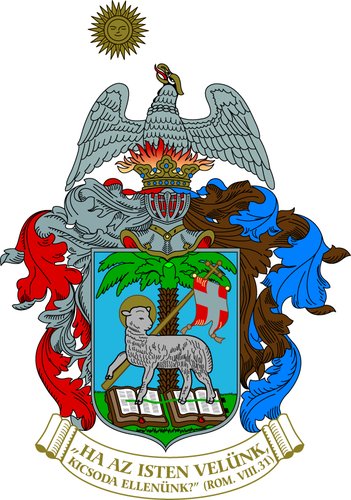 